SF-425 778PR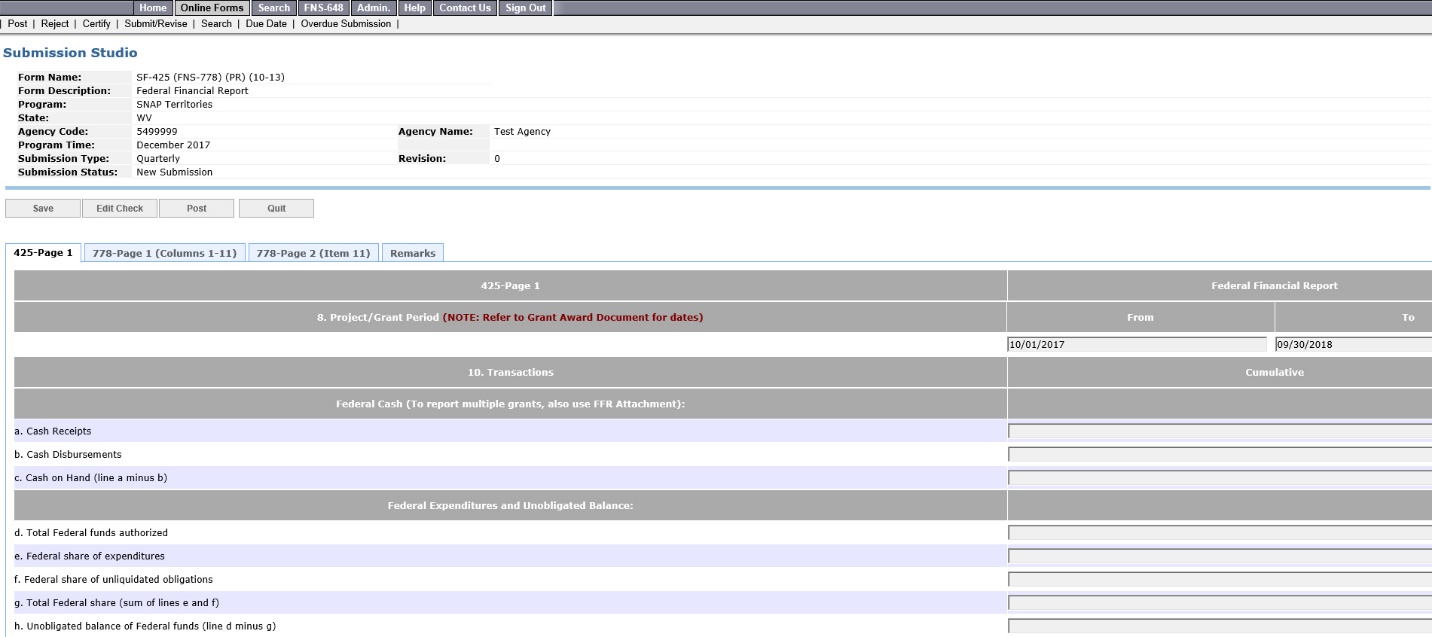 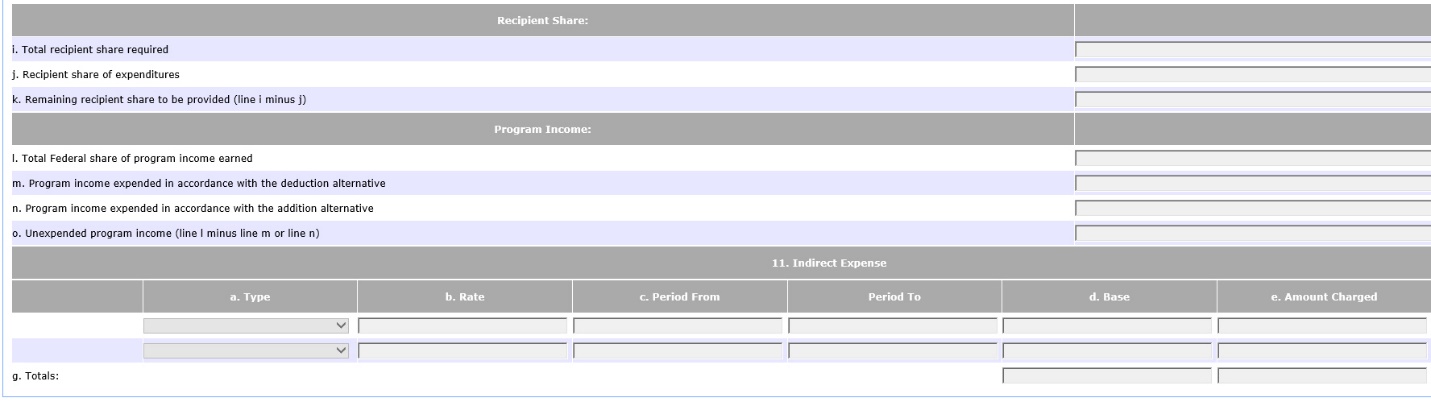 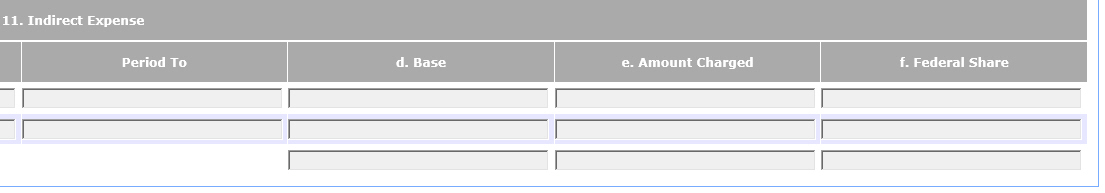 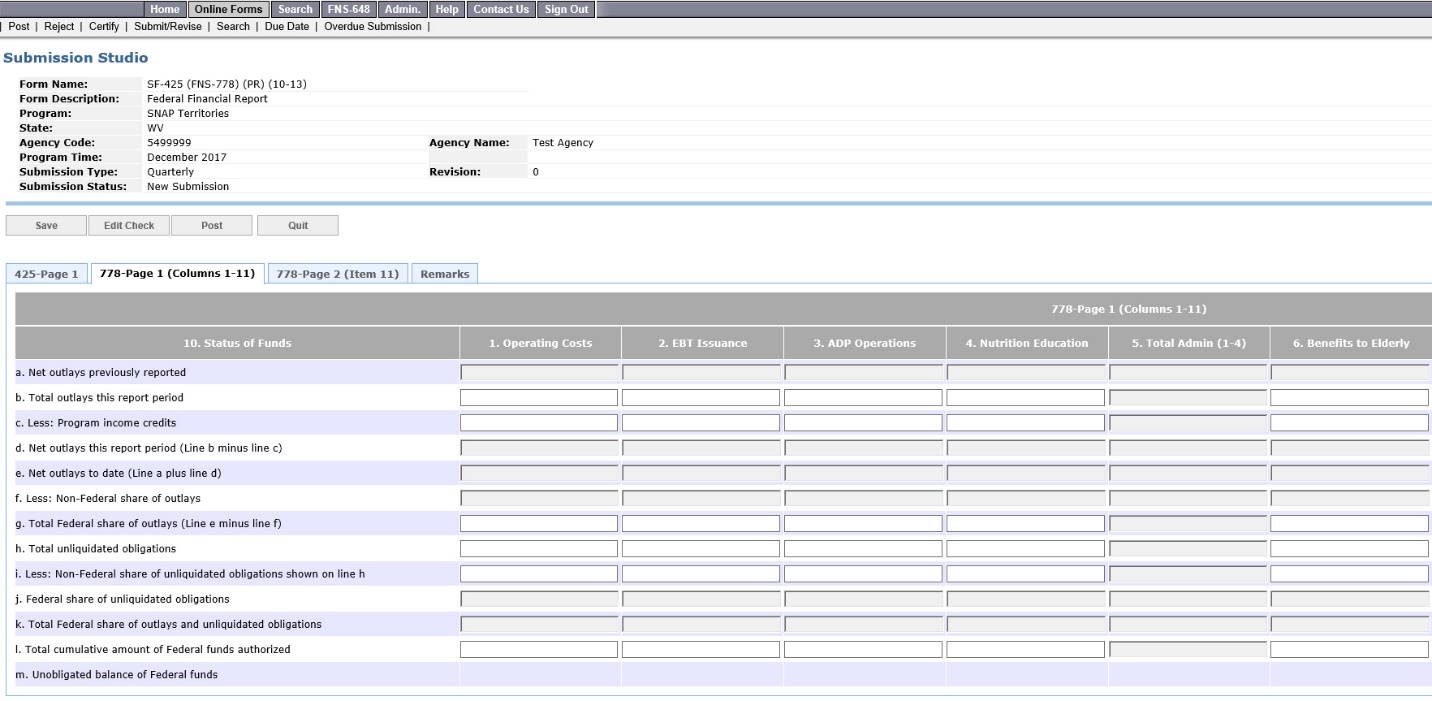 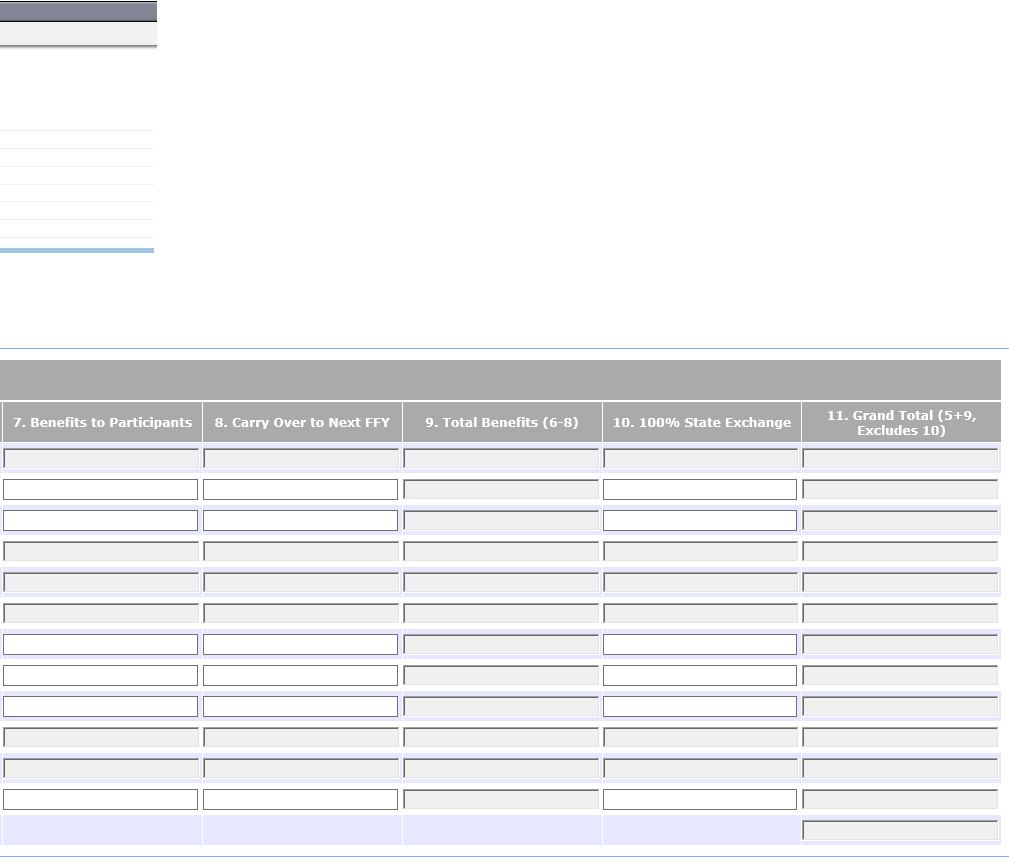 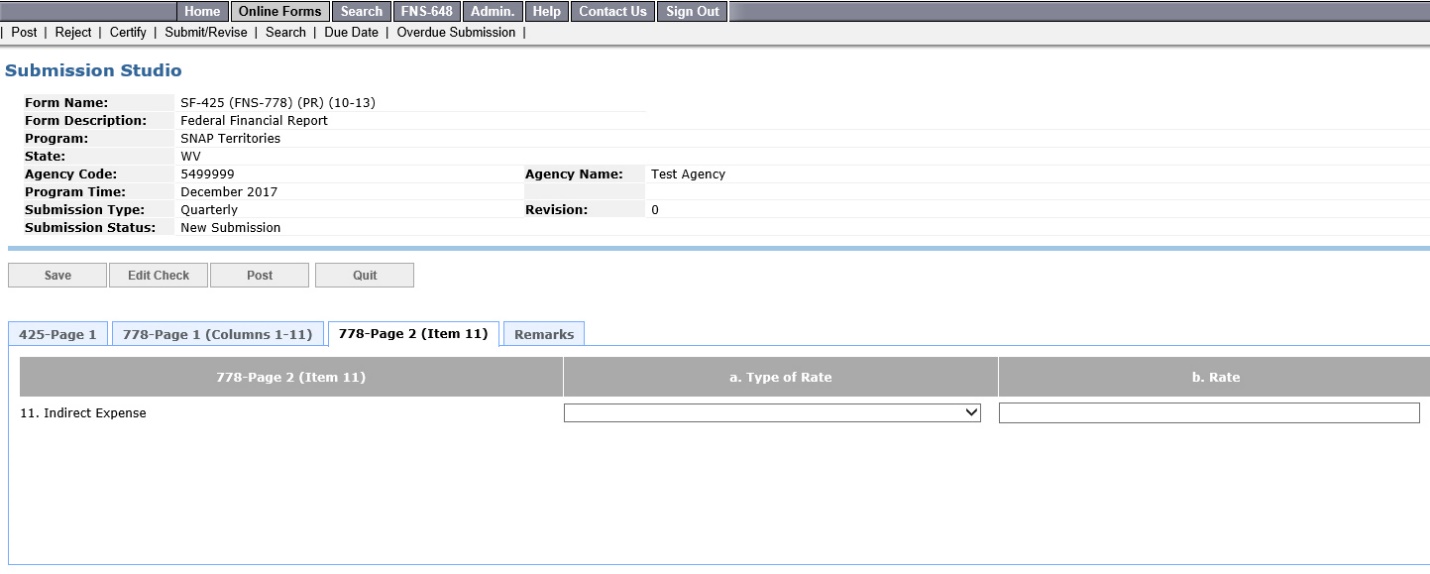 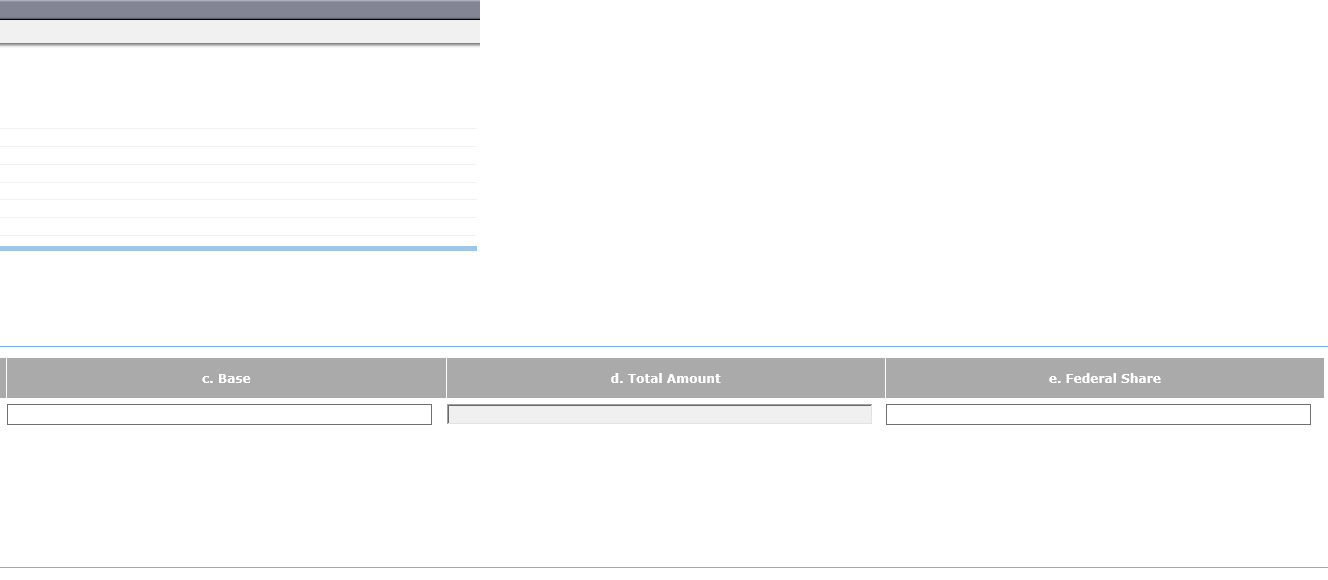 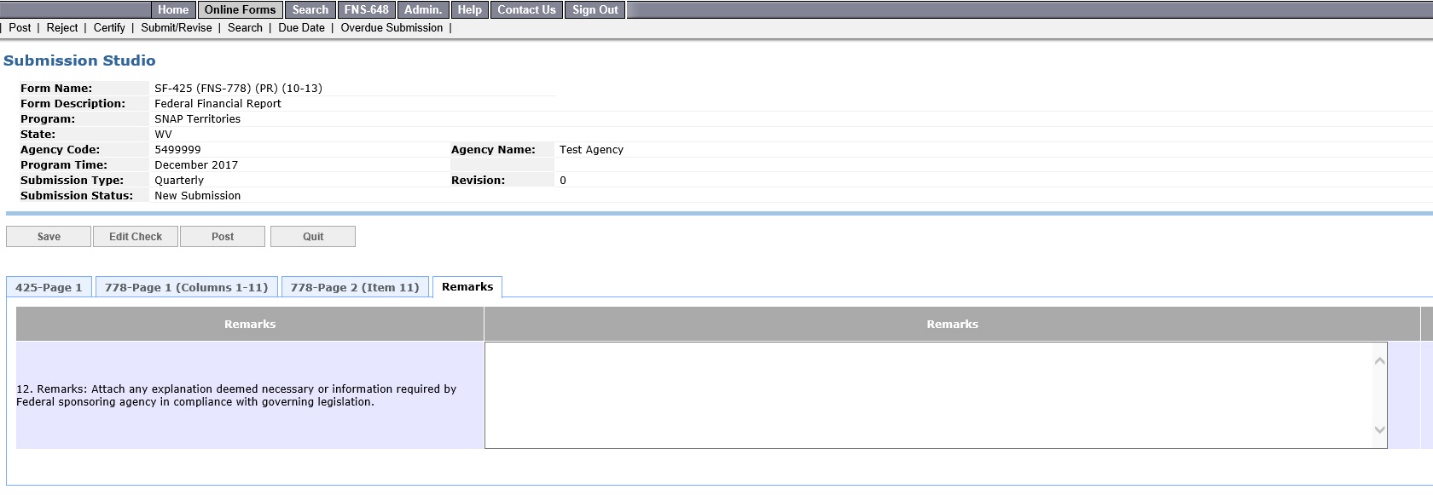 